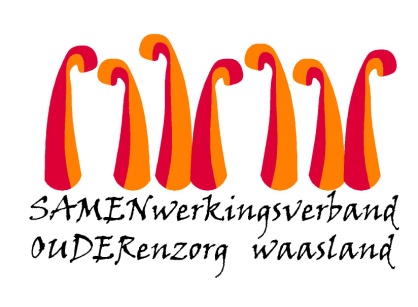 Mandaat SEPA Europese domiciliëringDoor ondertekening van dit mandaatformulier geeft u toestemming aan (A) de schuldeiser om een opdracht te sturen naar uw bank teneinde een bedrag van uw rekening te debiteren en (B) uw bank om een bedrag van uw rekening te debiteren in overeenstemming met de opdracht van de schuldeiser.U kunt een Europese domiciliëring laten terugbetalen.  Vraag uw eigen bank naar de voorwaarden.  Een verzoek tot terugbetaling moet binnen 8 weken na de datum van debitering van het bedrag van uw rekening worden ingediend. Bij uw bank kunt u informatie krijgen over uw rechten met betrekking tot dit mandaat.Alle velden zijn verplicht.Mandaat Identificatie (In te vullen door de schuldeiser)Identificatie van de schuldenaar (In te vullen door de schuldenaar)Handtekening  Mandaat referte:(Maximum 35 karakters)____________________________________________________Beschrijving van onderliggend contract:FACTUUR  WOONZORGCENTRUM  /  KORTVERBLIJFType betaling:    Terugkerend             of                  eenmalig(mag meerdere malen gebruikt worden)                     (mag slechts voor een betaling dienen)Datum:___________________________Plaats:SINT-NIKLAASNaam :___________________________